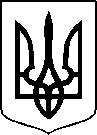 МІНІСТЕРСТВО ОХОРОНИ ЗДОРОВ’Я УКРАЇНИНАКАЗПро екстрену державну реєстрацію лікарських засобів, медичних імунобіологічних препаратів, препаратів крові, що виробляються або постачаються в Україну протягом періоду дії воєнного стану, під зобов’язанняВідповідно до статті 9 Закону України «Про лікарські засоби», абзацу двадцять сьомого підпункту 12 пункту 4 Положення про Міністерство охорони здоров’я України, затвердженого постановою Кабінету Міністрів України від 25 березня 2015 року № 267 (в редакції постанови Кабінету Міністрів України від 24 січня 2020 року № 90), пункту 3 Порядку екстреної державної реєстрації лікарських засобів, медичних імунобіологічних препаратів, препаратів крові, що виробляються або постачаються в Україну протягом періоду дії воєнного стану, під зобов’язання, затвердженого постановою Кабінету Міністрів  України від 15 квітня 2022 року № 471, на підставі результатів перевірки реєстраційних матеріалів лікарських засобів, що подані на екстрену державну реєстрацію, проведених державним підприємством «Державний експертний центр Міністерства охорони здоров’я України», висновків за результатами перевірки документів на лікарський засіб, медичний імунобіологічний препарат, препарат крові, поданий на екстрену державну реєстрацію, від 18 листопада 2022 року, 23 листопада 2022 року та рекомендацій до екстреної державної реєстрації або відмови у такій,НАКАЗУЮ:Зареєструвати та внести до Державного реєстру лікарських засобів України лікарські засоби, медичні імунобіологічні препарати, препарати крові згідно з додатком 1.Відмовити у екстреній державній реєстрації та внесенні до Державного реєстру лікарських засобів України лікарських засобів, медичних імунобіологічних препаратів, препаратів крові згідно з додатком 2.3. Контроль за виконанням цього наказу покласти на першого заступника Міністра Олександра Комаріду.Міністр                                                                                            Віктор ЛЯШКОПЕРЕЛІКЗАРЕЄСТРОВАНИХ ЗА ПРОЦЕДУРОЮ ЕКСТРЕНОЇ ДЕРЖАВНОЇ РЕЄСТРАЦІЇ ЛІКАРСЬКИХ ЗАСОБІВ, МЕДИЧНИХ ІМУНОБІОЛОГІЧНИХ ПРЕПАРАТІВ, ПРЕПАРАТІВ КРОВІ, ЯКІ ВНОСЯТЬСЯ ДО ДЕРЖАВНОГО РЕЄСТРУ ЛІКАРСЬКИХ ЗАСОБІВ УКРАЇНИПЕРЕЛІКЛІКАРСЬКИХ ЗАСОБІВ, МЕДИЧНИХ ІМУНОБІОЛОГІЧНИХ ПРЕПАРАТІВ, ПРЕПАРАТІВ КРОВІ, ЯКИМ ВІДМОВЛЕНО У ДЕРЖАВНІЙ РЕЄСТРАЦІЇ ЗА ПРОЦЕДУРОЮ ЕКСТРЕНОЇ ДЕРЖАВНОЇ РЕЄСТРАЦІЇ ТА ВНЕСЕННІ ДО ДЕРЖАВНОГО РЕЄСТРУ ЛІКАРСЬКИХ ЗАСОБІВ УКРАЇНИ08 грудня 2022 року                    Київ                                            № 2220Додаток 1до наказу Міністерства охорониздоров’я України «Про екстрену державну реєстрацію лікарських засобів, медичних імунобіологічних препаратів, препаратів крові, що виробляються або постачаються в Україну протягом періоду дії воєнного стану, під зобов’язання»від 08 грудня 2022 року № 2220   № п/пНазва лікарського засобуФорма випуску (лікарська форма, упаковка)ЗаявникКраїна заявникаВиробникКраїна виробникаРеєстраційна процедураУмови відпускуРекламуванняНомер реєстраційного посвідченняБОЗЕНТАН АККОРД 125 МГ ТАБЛЕТКИ, ВКРИТІ ПЛІВКОВОЮ ОБОЛОНКОЮ BOSENTAN ACCORD 125 MG FILM-COATED TABLETS таблетки, вкриті плівковою оболонкою, по 14 таблеток, вкритих плівковою оболонкою, у блістері, по 4 блістери у пачціАккорд Хелскеа Полска Сп. з.о.о.Польщавідповідальний за випуск серії:
Аккорд Хелскеа Б.В., Нідерланди;
відповідальний за випуск серії:
Аккорд Хелскеа Полска Сп. з o.o., Польща;
виробництво лікарського засобу, первинне та вторинне пакування:
Інтас Фармасьютікалс Лтд., Індія; 
додаткове первинне та вторинне пакування:
Аккорд Хелскеа Лімітед, Велика Британія;
додаткове вторинне пакування, контроль якості:
ЛАБОРАТОРІ ФУНДАСІО ДАУ, Іспанія;
додаткове вторинне пакування:
Продлекпол Сп. з о.о., Польща;
додаткове вторинне пакування:
Престіж Промоушн Веркауфсфурдерунг & Вербесервіс ГмбХ, Німеччина;додаткове вторинне пакування:
Аккорд-ЮКЕЙ Лтд, Велика Британія;
контроль якості:
Фармавалід Лімітед, Угорщина; 
контроль якості:
Фармадокс Хелскеа Лтд., Мальта;
контроль якості:
Лаб Аналізіс с.р.л., Італія; 
контроль якості: 
Мізом Лабс Лтд., МальтаНідерланди/Польща/Індія/Велика Британія/Іспанія/Німеччина/Мальта/Угорщина/Італіяреєстрація на 1 рікза рецептомНе підлягаєUA/19783/01/02БОЗЕНТАН АККОРД 62,5 МГ ТАБЛЕТКИ, ВКРИТІ ПЛІВКОВОЮ ОБОЛОНКОЮ BOSENTAN ACCORD 62,5 MG FILM-COATED TABLETSтаблетки, вкриті плівковою оболонкою, по 14 таблеток, вкритих плівковою оболонкою, у блістері, по 4 блістери у пачціАккорд Хелскеа Полска Сп. з.о.о.Польщавідповідальний за випуск серії:
Аккорд Хелскеа Б.В., Нідерланди;
відповідальний за випуск серії:
Аккорд Хелскеа Полска Сп. з o.o., Польща;
виробництво лікарського засобу, первинне та вторинне пакування:
Інтас Фармасьютікалс Лтд., Індія; 
додаткове первинне та вторинне пакування:
Аккорд Хелскеа Лімітед, Велика Британія;
додаткове вторинне пакування, контроль якості:
ЛАБОРАТОРІ ФУНДАСІО ДАУ, Іспанія;
додаткове вторинне пакування:
Продлекпол Сп. з о.о., Польща;
додаткове вторинне пакування:
Престіж Промоушн Веркауфсфурдерунг & Вербесервіс ГмбХ, Німеччина;додаткове вторинне пакування:
Аккорд-ЮКЕЙ Лтд, Велика Британія;
контроль якості:
Фармавалід Лімітед, Угорщина; 
контроль якості:
Фармадокс Хелскеа Лтд., Мальта;
контроль якості:
Лаб Аналізіс с.р.л., Італія; 
контроль якості: 
Мізом Лабс Лтд., МальтаНідерланди/Польща/Індія/Велика Британія/Іспанія/Німеччина/Мальта/Угорщина/Італіяреєстрація на 1 рікза рецептомНе підлягаєUA/19783/01/01КАПЕЦИТАБІН АККОРД/CAPECITABINE ACCORDтаблетки, вкриті плівковою оболонкою 150 мг, по 10 таблеток у блістері, по 6 блістерів у пачціАккорд Хелскеа С.Л.У.Іспанiявідповідальний за випуск серії:
Аккорд Хелскеа Полска Сп. з о.о., Польща;відповідальний за випуск серії:
Аккорд Хелскеа Б.В., Нідерланди;
виробництво лікарського засобу, первинне та вторинне пакування, контроль якості:
Інтас Фармасьютікалc Лімітед, Індія;
виробництво лікарського засобу, первинне та вторинне пакування, контроль якості:
Інтас Фармасьютікалс Лімітед, Індія;
додаткове первинне та вторинне пакування:
Аккорд Хелскеа Лтд., Велика Британія;
додаткове вторинне пакування:
Синоптиз Індастріал Сп. з о.о., Польща;
додаткове вторинне пакування:
ДЧЛ Саплі Чейн (Італія), Італія;
додаткове вторинне пакування:
СК Фарма Логістікс ГмбХ, Німеччина;
контроль якості:
ЛАБОРАТОРІ ФУНДАСІО ДАУ, Іспанія;
контроль якості:
Фармадокс Хелскеа Лтд., МальтаПольща/Нідерланди/Індія/Велика Британія/Італія/Німеччина/Іспанія/Мальтареєстрація на 1 рікза рецептомНе підлягаєUA/19788/01/01КАПЕЦИТАБІН АККОРД/CAPECITABINE ACCORDтаблетки, вкриті плівковою оболонкою 500 мг, по 10 таблеток у блістері, по 12 блістерів у пачціАккорд Хелскеа С.Л.У.Іспанiявідповідальний за випуск серії:
Аккорд Хелскеа Полска Сп. з о.о., Польща;відповідальний за випуск серії:
Аккорд Хелскеа Б.В., Нідерланди;
виробництво лікарського засобу, первинне та вторинне пакування, контроль якості:
Інтас Фармасьютікалc Лімітед, Індія;
виробництво лікарського засобу, первинне та вторинне пакування, контроль якості:
Інтас Фармасьютікалс Лімітед, Індія;
додаткове первинне та вторинне пакування:
Аккорд Хелскеа Лтд., Велика Британія;
додаткове вторинне пакування:
Синоптиз Індастріал Сп. з о.о., Польща;
додаткове вторинне пакування:
ДЧЛ Саплі Чейн (Італія), Італія;
додаткове вторинне пакування:
СК Фарма Логістікс ГмбХ, Німеччина;
контроль якості:
ЛАБОРАТОРІ ФУНДАСІО ДАУ, Іспанія;
контроль якості:
Фармадокс Хелскеа Лтд., МальтаПольща/Нідерланди/Індія/Велика Британія/Італія/Німеччина/Іспанія/Мальтареєстрація на 1 рікза рецептомНе підлягаєUA/19788/01/02В.о. Генерального директора Фармацевтичного директоратуІван ЗАДВОРНИХДодаток 2до наказу Міністерства охорониздоров’я України «Про екстрену державну реєстрацію лікарських засобів, медичних імунобіологічних препаратів, препаратів крові, що виробляються або постачаються в Україну протягом періоду дії воєнного стану, під зобов’язання»від 08 грудня 2022 року № 2220  № п/пНазва лікарського засобуФорма випуску (лікарська форма, упаковка)ЗаявникКраїна заявникаВиробникКраїна виробникаРеєстраційна процедураУмови відпускуРекламуванняНомер реєстраційного посвідченняЕСЕЛАНпорошок та розчинник для розчину для ін'єкцій 40 мг/флакон, 1 флакон з порошком та 1 ампула з розчинником 10 мл у пачціМістрал Кепітал Менеджмент ЛімітедАнгліяАНФАРМ ХЕЛЛАС С.А.Грецiяреєстрація на 1 рікза рецептомНе підлягаєUA/19784/01/01УНІФОЛІН 100 / UNIFOLIN 100розчин для ін'єкцій, 100 мг/10 мл, по 1 флакону в картонній коробці, по 10 коробок у картонній коробціТОВ ПЮБЕ ГЛОБАЛПольщаЮНІТЕД БІОТЕЧ (П) Лтд.Індіяреєстрація на 1 рікза рецептомНе підлягаєUA/19785/01/01ХУТОКС HUTOX ліофілізований порошок для ін'єкцій, по 100 одиниць/флакон, по 1 флакону в картонній коробціХуонс БіоФарма Ко., Лтд.Республiка Корея Хуонс БіоФарма Ко., Лтд.Республiка Кореяреєстрація на 1 рікза рецептомНе підлягаєUA/19786/01/01В.о. Генерального директора Фармацевтичного директоратуІван ЗАДВОРНИХ